Курганская область,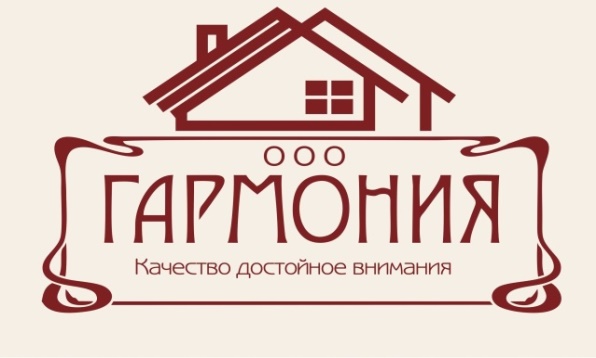 г. Курган, ул. Омская, 163, стр.4, оф.2сайт:   arbolitmaster.ru ; garmoniya45.rue-mail: garmoniya_45@mail.ruтел.: 61-66-96:  8-908-835-90-77;8-908-839-69-99___________________________________________________________________________________                                                                       Ассортимент продукции:Чтобы избежать серьезных потерь, связанных с выбором арболитовых блоков, выбирайте качественные блоки!Размер блокаФотоПрименениеШирина стены, см.Класс по прочности на сжатиеМарка по прочности при осевом сжатииКоэффициенттеплопроводностиКол-воблоков в 1 м 2, штукКол-во блоков в 1 м 3 , штукКол-во блоков в 1 поддоне, штукВес блока, кг.Весподдона,кгВес      1 м 3, кгОбъем поддона, м3500*300*200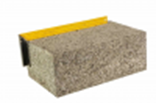 Применяется для устройства несущих ограждений, зданий и  сооружений30 В 1.5М250,09 Вт/м 0С103346209006601,4500*243*200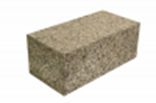 Применяется для устройства несущих ограждений, зданий и  сооружений24,3В 1.5М250,09 Вт/м 0С204158169006561,4400*400*200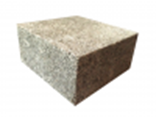 Применяется для устройства несущих ограждений, зданий и  сооружений40В 1.5М250,09 Вт/м 0С12,5314521,5930666,51,44500*150*200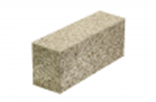 Применяется для устройства перегородок,  утепления армопояса и плиты перекрытия.15В 1.5М250,09 Вт/м 0С106692109006601,4